                  Edukacja wczesnoszkolna     kl. I a, I bLekcja 47                                                             piątek, 5 czerwca 2020r.Temat: Wiersze Jana BrzechwyNa dzisiejszych zajęciach będziecie czytać wiersze Jana Brzechwy. Będziecie pisać z pamięci wyrazy i zdania. Rozwiążecie zadania tekstowe dotyczące obliczeń pieniężnych i kalendarzowych. Dokonacie samooceny swojej pracy. Poznacie ikonę narzędzia programu „Paint – zaznacz dowolny kształt”. Dowiecie się, jak się nim posługiwać. Nauczycie się przesuwać i dopasowywać fragmenty obrazka w programie „Paint”.Potrzebne materiały:-Ćwiczenia matematyczno-przyrodnicze, str. 66-67;-Zeszyt do kaligrafii, str. 80;-Zeszyt w linie do edukacji polonistycznej (dzieci czytają zaznaczony ciemną czcionką fragment wiersza J. Brzechwy  Na wyspach Bergamutach i przeczytane zdania piszą z pamięci w zeszycie);-Płyta CD do edukacji informatycznej – zajęcia 31;Aby zastosować narzędzie Zaznacz dowolny kształt, należy: • kliknąć w ikonę  narzędzia Zaznacz dowolny kształt, • obrysować obrazek, trzymając wciśnięty lewy przycisk myszy.− Aby przesunąć fragment obrazka, należy:• kliknąć w ikonę  narzędzia Zaznacz dowolny kształt oraz na opcji  Przezroczyste tło, • obrysować obrazek, trzymając wciśnięty lewy przycisk myszy, • przenieść obrazek w dowolne miejsce metodą złap, przesuń i upuść.https://www.youtube.com/watch?v=o_ECELn4O_sJan Brzechwa"Na wyspach Bergamutach"Na wyspach BergamutachPodobno jest kot w butach,Widziano także osła,Którego mrówka niosła,Jest kura samograjkaZnosząca złote jajka,Na dębach rosną jabłkaW gronostajowych czapkach,Jest i wieloryb stary,Co nosi okulary,Uczone są łososieW pomidorowym sosieI tresowane szczuryNa szczycie szklanej góry,Jest słoń z trąbami dwiemaI tylko... wysp tych nie ma.Zadanie dla chętnych: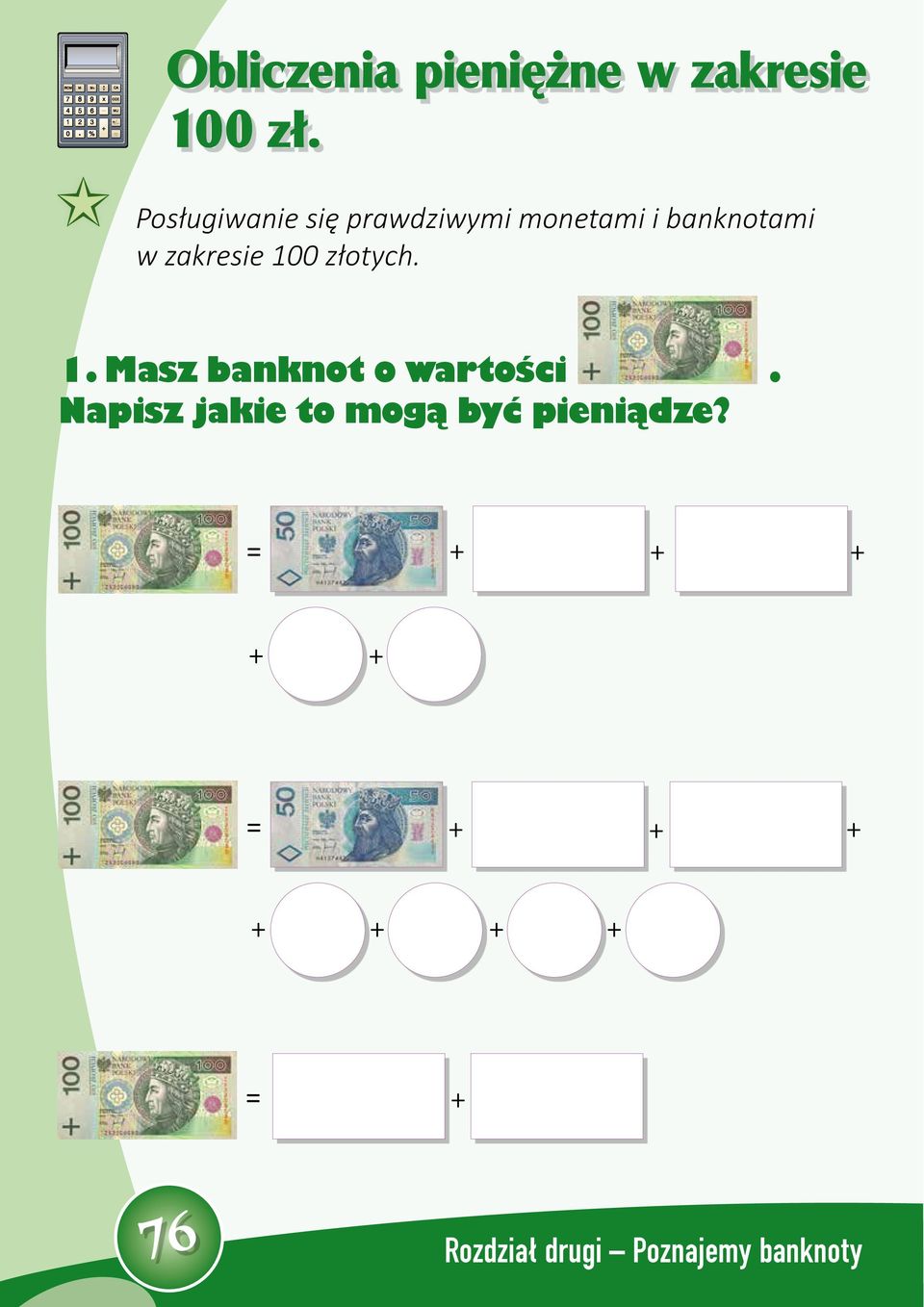 